Mbarara Entertainment Awards Nomination FormDeadline 21st of September 2018 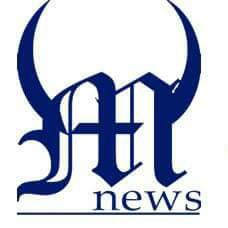 1. Nominee’s details1. Nominee’s detailsFirst NameLast NameFemale/MaleNationalityCategoryJob titleWork addressHome TownTelephoneEmailWebsiteA brief description of nominee’s Act  (approximately 50 words)Nominator’s contact person and/or relationship between the nominee and the nominator. 